Harmonogram KAE FF UP na akademický rok 2013/2014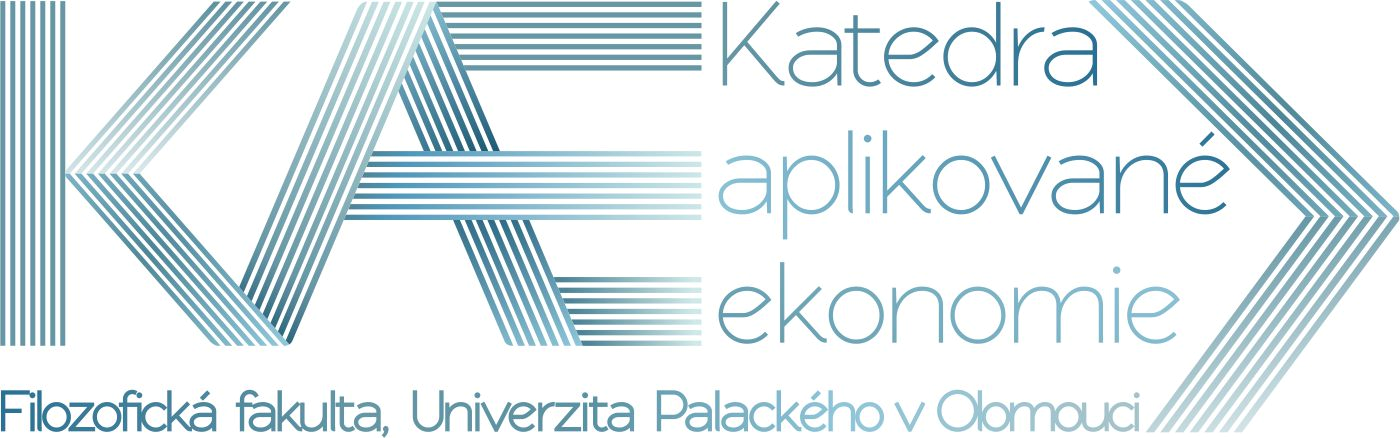 Harmonogram navazuje na oficiální harmonogram FF UPZnalost harmonogramu a plnění z něj vyplývajících úkonů je pro posluchače povinné!Harmonogram akademického roku 2013/2014Vánoční prázdniny a státní svátky (kdy odpadá výuka): Po 28.10., 23.12.2013–1.1.2014, 
Po 21.4.2014, Čt 1.5.2014, Čt 8.5.2014Přijímací řízení 2013/2014 (na rok 2014/2015) Univerzitní rozpis termínů předzápisu do IS STAG  2012/2013Organizace státních závěrečných zkoušek 2012/2013 na KAE FF UPV Olomouci 20. 6. 2013 						Jaroslava Kubátová1.9.2013-31.8.2014akademický rok1.7.2014-31.8.2014hlavní prázdniny4.9.2013mezní termín pro splnění studijních povinností za minulý rok 12/135.9.2013, 15.00mezní termín pro zadávání výsledků do IS STAG6.9.2013, 11.00mezní termín pro odevzdání „zápisových listů A“ ke kontrole na SO23.9.-20.12.2013 výuka v zimním semestru,týden od 23.9. je lichý, týden 16.–20.12. je zápočtový, celkem 13 týdnůdo 31.10.2013vypsání závěrečných prací (BP, DP) na KAE23.11.2013Den otevřených dveří UP2.1.- 7.2.2014zimní zkouškové období17.1.2014Den otevřených dveří FF 17.2.-16.5.2014výuka v letním semestru,týden od 17.2. je sudý, týden 12.5.–16.5. je zápočtový, celkem 13 týdnůvýuka absolventských ročníků – viz oddíl 4 harmonogramu24.2.-28.2.2014akademický týden: probíhá výuka19.5.-27.6.2014letní zkouškové období14.5.2014Sportovní den UP23.5.2014konec evidence zadaných závěrečných prací do IS STAG 1.7.-31.8.2014 hlavní prázdniny3.9.2014mezní termín pro splnění studijních povinností za minulý ak. rok4.9.2014, 15:00mezní termín pro zadávání výsledků do IS STAG za minulý ak. rok 13/145.9.2014 11:00mezní termín pro odevzdání „Zápisových listů A“ ke kontrole na SO28. 2. 2014podání přihlášky pro všechny typy a formy studia10. 5. – 1. 6. 2014 (víkendy 17.-18. 5 a 24.-25. 5.)přijímací zkoušky na bakalářské studium 16. 6. 2014přijímací zkoušky navazující magisterské jednooborové studium17. 6. 2014přijímací zkoušky navazující magisterské dvouoborové studium1. 9. 2014náhradní termín přijímací zkouškyZIMNÍ sem.ododdoLETNÍ sem.ododdo1. roč. Bc.8:005.9.201329.9.2013 24:001. roč. Bc.14:0023.1.201424.2.2014 24:002. roč. Bc.11:0011.7.201329.9.2013 24:002. roč. Bc.11:0023.1.201424.2.2014 24:003. roč. Bc.8:00 11.7.201329.9.2013 24:003. roč. Bc.8:0023.1.201424.2.2014 24:004. a vyšší roč.8:00 9.7.201329.9.2013 24:004. a vyšší roč. Bc. 8:0021.1.201424.2.2014 24:001. roč. NMgr8:0010.9.201329.9.2013 24:001. roč. NMgr 14:0021.1.201424.2.2014 24:002. roč. NMgr14:009.7.201329.9.2013 24:002. roč. NMgr11:0021.1.201424.2.2014 24:00SZZkv září2013Pouze opravný termín14.6.2013vypsání termínů SZZk/obhajob (STAG)SZZkv září2013Pouze opravný termín28.6.2013, 11:00kontrola studijních povinností (uzavření studia)ukončení zápisu k SZZk/obhajobě (STAG)SZZkv září2013Pouze opravný termín19.8.2013odevzdání a evidence (STAG) BP a DP SZZkv září2013Pouze opravný termín2.9. a 3.9.2013průběh SZZk/obhajob na KAESZZkv lednu/únoru 201422.11.2013vypsání termínů pro SZZk/obhajob (STAG)SZZkv lednu/únoru 201428.11.2013odevzdání a evidence (STAG) BP a DP SZZkv lednu/únoru 201413.12.2013, 11:00ukončení zápisu k SZZk a obhajobě (STAG) kontrola studijních povinností (uzavření studia)SZZkv lednu/únoru 201413.1.2014-24.1.2014průběh SZZk/obhajob na KAESZZkv květnu/červnu 20141.4.2014vypsání termínů SZZk/obhajob (STAG)SZZkv květnu/červnu 201424.4.2014, 14:00termín odevzdání a evidence (STAG) BP a DPSZZkv květnu/červnu 201425.4.2014ukončení prezenční výuky v kurzech absolventských ročníkůSZZkv květnu/červnu 20147.5.2014, 15:00ukončení zápisu k SZZk a obhajobě (STAG)kontrola studijních povinností (uzavření studia) SZZkv květnu/červnu 201426.5.-12.6.2014průběh SZZk/obhajob na KAESZZkv září22014Pouze opravný termín13.6.2014vypsání termínů SZZk/obhajob (STAG)SZZkv září22014Pouze opravný termín27.6.2014, 11:00ukončení zápisu k SZZk a obhajobě (STAG), kontrola studijních povinností (uzavření studia)SZZkv září22014Pouze opravný termín18.8.2014odevzdání a evidence (STAG) BP a DPSZZkv září22014Pouze opravný termín1.9.-3.9.2014průběh SZZk/obhajob na KAE